APPENDIX ALocal Plan Masterplan Area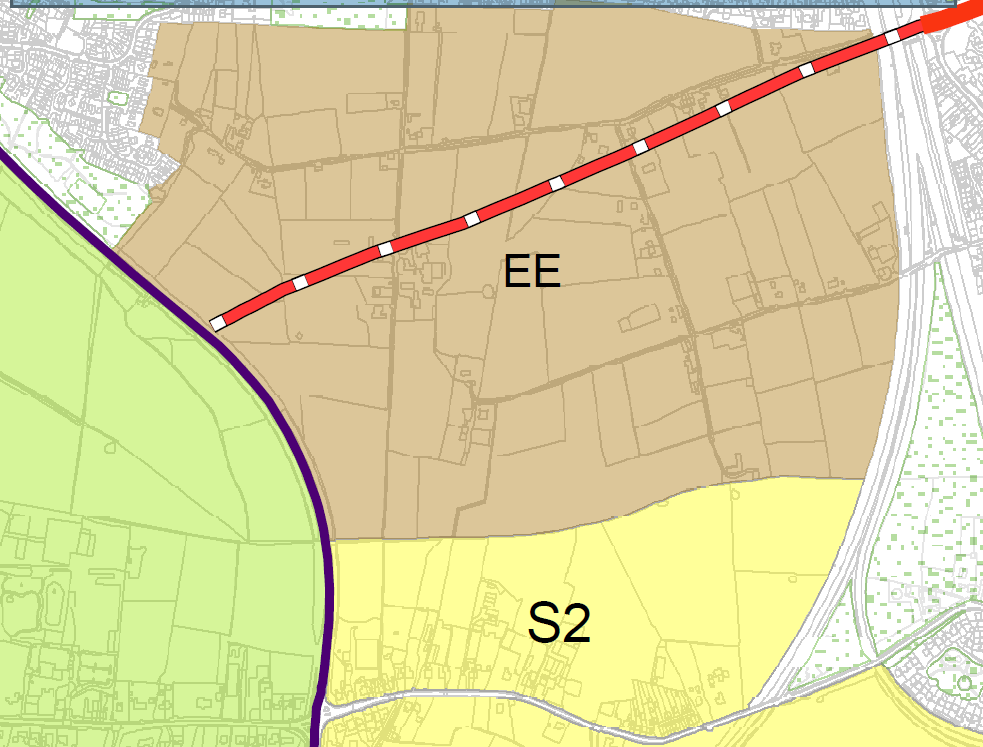 